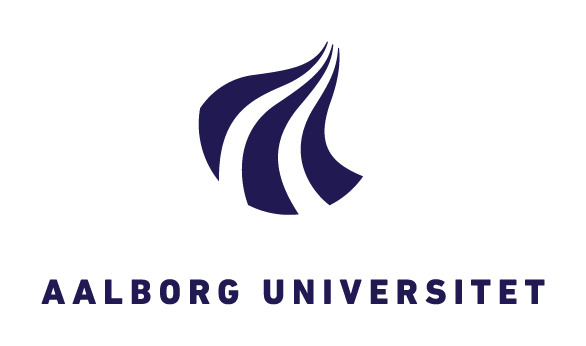 Blanket til ansøgning om PLAN studienævnsmidler til udgifter til materialer eller rejser ifm. projektarbejdeNB: SKAL udfyldes på computer
Uddannelse:
______________________________________________________________________________Semester:
______________________________________________________________________________Campus:
_____________________________________________________________________________Navn(e) på ansøger/gruppemedlemmer:
_____________________________________________________________________________Kontakt e-mail (@student.aau.dk):
_____________________________________________________________________________Beløb, der søges om:
_____________________________________________________________________________Antal personer, som beløbet skal fordeles mellem:
_____________________________________________________________________________Angivelse af type af udgift:Materialer:______________________________________________________________________Begrundelse for nødvendighed af materialer + angivelse af budget: 
______________________________________________________________________________________________________________________________________________________________________________________________________________________________________________________________________________________________________________________________________________________________________________________________________Rejser (transport, overnatning):_____________________________________________________Formål med rejsen + angivelse af budget: 
________________________________________________________________________________________________________________________________________________________________________________________________________________________________________________________________________________________________________________________Dato:________________ Underskrift:________________________________________________Dato:_________Vejleders Underskrift:________________________________________________Ansøgning fremsendes senest 5. oktober (efterårssemester) / 5. marts (forårssemester) til det studienævn, som din/jeres uddannelse hører under:Studienævn for Teknoantropologi og Bæredygtigt Design
Studienævnssekretær: Janni Rise Frellsen, e-mail: tb-sn@plan.aau.dkStudienævn for Planlægning og Landinspektøruddannelsen
(BEM, LAND, SusCi)
Studienævnssekretær: Allis Hansen, e-mail: pl-sn@plan.aau.dk